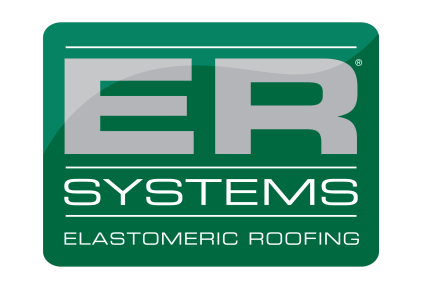 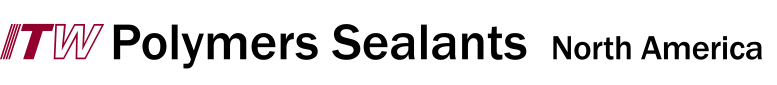 111 South Nursery RoadIrving, TX  75060800.403.7747- or- 763.565.6900  fax: 763.565.6901ersystems.comWarranted Job Completion FormA Completion Form must be completed and Submitted to ITW Polymers Sealants North America, Inc (“ITW PSNA”, a subsidiary of Illinois Tool Works, Inc) Warranty Department.  Upon receipt by ITW PSNA, an inspection will be scheduled.  Once all requirements are met and approved, a warranty will be processed and mailed to the Applicator.Name of Building: Address of Building: City:  State:  Zip: Applicator: Telephone: Distributor: 	Date of Material Purchase:  	Distributor Invoice #:  (Attach copy of Invoice)Actual Date Project Began:Project Completion Date: The following are required to be received by ITW PSNA prior to issuance of any warranties:• Project Inspection Report/with PhotosComments: Please find this submittal as confirmation that the above job has been completed according To the Guidelines of the Project.  To be warrantable, all roof installations must be made in complete compliance with ITW PSNA  WRITTEN  Sample design guidelines.  I certify that this project was installed according to ITW PSNA written sample design guidelines.  The undersigned understands and agrees that issuance of the warranty applied for is subject to receipt, review and approval of all required documents, inspection reports, materials and fees by ITW PSNA Warranty Department._______________________________________________________________________Applicator Signature									Date	